     			 Homework     5/14-5/18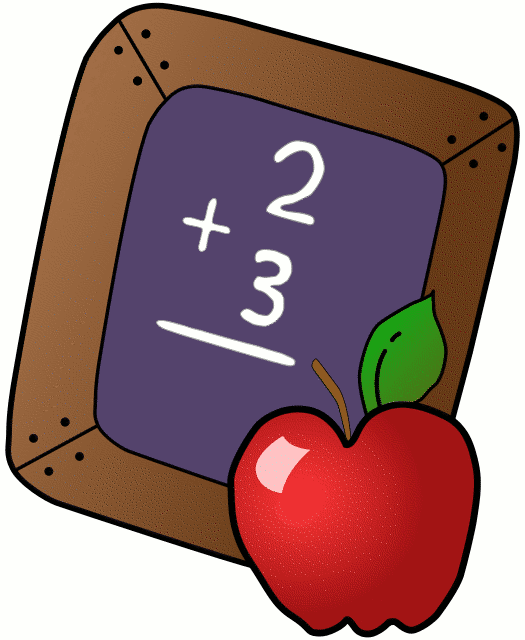 		        				  Mrs. Radcliffe’s 2nd GradeName_____________	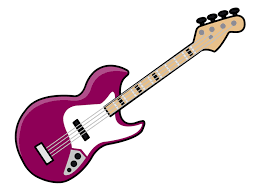 Let’s Rock Your Behavior           Parent/Teacher Communication: ___________________________________________________________________________________Parent Signature:________________________________MondayTuesdayWednesdayThursdayMathCompletePg. 142 & 143CompletePg. 144Language ArtsGoogle Classroom Reflection Sheet ReligionScripture Test on Friday- Students are studying in class Spanish9DDue Today Social Studies Government study guide home today- test on Monday! Projects/OtherBelmont Park Permission SlipsHow was my behavior today?Mon.Tues.Wed.Thurs.Fri.Rockin’ Behavior(Outstanding)Rockstar Behavior(Great Job)Can I Have Your Autograph?(Good Day)Let’s Rock & Roll(Ready to Learn)Singin’ The Blues(Think About It)Speak to Management(Teacher’s Choice)Tour Cancelled!(Parent Contact)